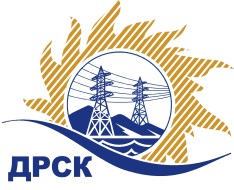 Акционерное Общество«Дальневосточная распределительная сетевая  компания»    (АО «ДРСК»)Протокол № 676УКС-ВПЗакупочной комиссии по выбору победителя по закрытому электронному запросу цен на право заключения договора по закупке 2054 (90 лот 15)«Мероприятия по технологическому присоединению потребителей к сетям 10/0,4 кВ филиала «ЭС ЕАО» (Октябрьский, Ленинский район, 2 заявителя)»Извещение ООС№ 31502997012СПОСОБ И ПРЕДМЕТ ЗАКУПКИ: Закрытый электронный запрос цен  «Мероприятия по технологическому присоединению потребителей к сетям 10/0,4 кВ филиала «ЭС ЕАО» (Октябрьский, Ленинский район, 2 заявителя)» закупка 2054 (90 лот 15)ПРИСУТСТВОВАЛИ: «8» члена (ов) постоянно действующей Закупочной комиссии АО «ДРСК» 2 уровняВОПРОСЫ, ВЫНОСИМЫЕ НА РАССМОТРЕНИЕ ЗАКУПОЧНОЙ КОМИССИИ: О рассмотрении результатов оценки заявок Участников.О признании заявок соответствующими условиям Документации о закупке О  ранжировке заявок О выборе победителя запроса цен.РЕШИЛИ:По вопросу № 1Признать объем полученной информации достаточным для принятия решения.Принять цены, полученные на процедуре вскрытия конвертов с заявками участников запроса цен.По вопросу № 2Признать заявки ООО "Электросервис" (ЕАО г. Биробиджан ул Миллера 8б), ООО "ЭНЕРГОСИСТЕМА АМУР" (675000, Россия, Амурская обл., г. Благовещенск, ул. Забурхановская, д. 102, оф. 2, 3),  ООО "Сельэлектрострой" (679015, Россия, Еврейская автономная обл., г. Биробиджан, ул. Советская, д. 127 В)  соответствующими условиям Документации о закупке и принять их к дальнейшему рассмотрению.По вопросу № 3Утвердить итоговую ранжировку предложений:По вопросу № 4Признать победителем закупки 2054 (90 лот 15) «Мероприятия по технологическому присоединению потребителей к сетям 10/0,4 кВ филиала «ЭС ЕАО» (Октябрьский, Ленинский район, 2 заявителя)» участника, занявшего первое место в итоговой ранжировке по степени предпочтительности для  заказчика: ООО "Электросервис" (ЕАО г. Биробиджан ул Миллера 8б) на условиях: стоимость заявки  500 000,00 руб. цена без учета НДС (590 000,00 руб. с учетом НДС) Срок выполнения работ: с момента заключения договора до 30 марта 2016 г.      Условия оплаты: В течение 30 (тридцати) календарных дней после подписания справки о стоимости выполненных работ КС-3. Гарантийные обязательства: 60 месяцев на выполненные работы и материалы, после приемки выполненных работ. Предложение имеет правовой статус оферты и действует 90 календарных  дней со дня, следующего за днем окончания приема заявок на участие в закупке.Ирдуганова И.Н.397-147irduganova-in@drsk.ruг. Благовещенск                                 «10» декабря   2015 года №Наименование участника и его адресЦена заявки на участие в закрытом запросе цен1ООО "Электросервис" (ЕАО г. Биробиджан ул Миллера 8б)Предложение, подано 03.12.2015 в 05:09
Цена: 500 000,00 руб. (цена без НДС)2ООО "ЭНЕРГОСИСТЕМА АМУР" (675000, Россия, Амурская обл., г. Благовещенск, ул. Забурхановская, д. 102, оф. 2, 3)Предложение, подано 03.12.2015 в 05:08
Цена: 520 000,00 руб. (цена без НДС)3ООО "Сельэлектрострой" (679015, Россия, Еврейская автономная обл., г. Биробиджан, ул. Советская, д. 127 В)Предложение, подано 03.12.2015 в 03:29
Цена: 640 000,00 руб. (цена без НДС)Место в итоговой ранжировкеНаименование и адрес участникаЦена заявки на участие в закупке без НДС, руб.1 местоООО "Электросервис" (ЕАО г. Биробиджан ул Миллера 8б)500 000,002 местоООО "ЭНЕРГОСИСТЕМА АМУР" (675000, Россия, Амурская обл., г. Благовещенск, ул. Забурхановская, д. 102, оф. 2, 3)520 000,003 местоООО "Сельэлектрострой" (679015, Россия, Еврейская автономная обл., г. Биробиджан, ул. Советская, д. 127 В)640 000,00Ответственный секретарь Закупочной комиссии:Моторина О.А.  _____________________________